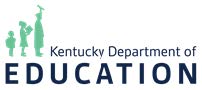 REQUEST FOR APPLICATION (RFA)Page 10 – Changes made to the “Evaluation of Application” section. Page 11 – Duplicated text was removedRubric Link:  High-Quality Instructional Resources – KYstandards (scroll to the bottom of the page)Professional Learning Plan Link: Curriculum_Implementation_Professional_Learning_Plan_Template (2) KENTUCKY DEPARTMENT OF EDUCATIONRequest for Application (RFA)Reading Diagnostic and Intervention Fund Mini-Grant Deadline March 19, 2024, 4:00 p.m. (ET)Background and Purpose The Office of Teaching and Learning is issuing a Request for Application (RFA) for Kentucky public school districts to apply on behalf of individual schools. KSB and KSD are also eligible to apply. As specified in KRS 158.792, the Reading Diagnostic and Intervention fund is created to help teachers and library media specialists improve the reading skills of struggling readers in kindergarten through grade three (3). The Reading Diagnostic and Intervention Fund mini-grant will help districts select High-Quality Instructional Resources (HQIRs) that support the implementation of structured literacy practices for tier 2 and/or tier 3 reading instruction in kindergarten through grade three (3).FundingThe Kentucky Department of Education (KDE) anticipates funding approximately 100 schools at $40,000 for:Purchasing a HQIR to implement tier 2 and/or tier 3 structured literacy interventions, (Primary, or tier 1, HQIRs rated green on EdReports may be considered for purchase with mini-grant funds for the purpose of implementing tier 2 instruction) and/or The cost of vendor provided high-quality professional learning (HQPL) connected to an existing or newly purchased HQIR to support tier 2 and/or tier 3 structured literacy interventions, and/orThe cost for extended time or release time for teachers to engage in professional learning of the existing or newly purchased HQIR to support tier 2 and/or tier 3 structured literacy interventions.The Reading Diagnostic and Intervention Fund Mini Grant is for one year (June 1, 2024 - June 30, 2025) contingent on successful implementation of resources for tier 2 and/or tier 3 structured literacy interventions, grant requirement compliance and the availability of funds. Funds must be spent using allowable MUNIS codes by June 30, 2025. The fiscal agent for the application for public schools shall be a local school district. Each school will provide a budget and budget summary aligned to the allowable MUNIS codes to show how the funds will be spent by the local school district. 1) Tier 2 and/or Tier 3 Structured Literacy Instructional Resources As specified in KRS 158.792, the Reading Diagnostic and Intervention Fund provides funding to schools to support teachers and reading interventionists in the implementation of reliable, replicable evidence-based reading intervention programs that use a balance of diagnostic tools and instructional strategies that emphasize phonemic awareness, phonics, fluency, vocabulary, comprehension, and connections between writing and reading acquisition and motivation to read to address the diverse learning needs of those students reading at low levels.  Evaluating and Selecting a HQIR for Tier 2 and/or Tier 3 Structured Literacy Instruction Applicants wishing to use funds to purchase a HQIR for tier 2 and/or tier 3 instruction should consider the guidance below:Purchased instructional resources shall support the implementation of structured literacy practices, supplement, not replace, the classroom comprehensive reading program and align with the KDE’s definition of HQIRs as listed below:Aligned with the Kentucky Academic Standards (KAS) for Reading and WritingResearch-based and/or externally validated; Comprehensive to include engaging texts (books, multimedia, etc.), tasks and assessments; Based on fostering vibrant student learning experiences;Culturally relevant, free from bias; and Accessible for all students.The KDE’s Reading and Writing Instructional Resources Consumer Guide (RW Consumer Guide) outlines four steps school and district instructional resource review teams may follow as they seek out high-quality resources, evaluate their effectiveness and ultimately select them for use in schools. For a district/school using funding to purchase tier 2 and/or tier 3 structured literacy instructional resources, they should refer to the process outlined in the KDE’s RW Consumer Guide.After determining the selection criteria from step one of the process, review teams may refer to EdReports as a recommended starting point to research available tier 2 resources (embedded within tier 1 programs) that meet the selection criteria. Primary, or tier 1, HQIRs rated green on EdReports are recommended instructional resources for tier 1 and 2 instruction. Therefore, HQIRs rated green on EdReports may be considered for purchase with mini-grant funds for the purpose of implementing tier 2 instruction. If using funds to purchase HQIRs for tier 3 instruction, the Academic Intervention Tools Chart is a recommended starting point for identifying resources that earn positive and/or potentially positive effectiveness ratings. Resources receiving high ratings from other reliable studies may also be considered, which can be accessed on the Elevating Evidence Clearinghouses and Databases.  Information and resources for supporting tiered instruction can be found on the KDE’s kymtss.org webpage.Before making a final selection, review teams should determine the best tier 2 and/or tier 3 reading instructional resource(s) for meeting their school’s instructional vision and their student needs using the KDE’s Instructional Resources Alignment Rubrics for K-2 Rubric or 3-12 Rubric one of the key tools included in step 3 of the process for selecting HQIRs, according to the RW Consumer Guide. Additionally, review teams may refer to the Reading League’s Curriculum Evaluation Guidelines for K-5 English Language Arts (ELA) for support in understanding and confirming the potential HQIR includes the Key Criteria for Reading Foundations. The Key Criteria for Reading Foundations are listed in the K-2 and 3-12 Reading and Writing Instructional Alignment Rubrics but further clarified in the Curriculum Evaluation Guidelines.2) Vendor Provided High-Quality Professional Learning (HQPL) to Support HQIR for Tier 2 and/or Tier 3 Structured Literacy InstructionApplicants wishing to use funds to pay for vendor provided HQPL to support tier 2 and/or tier 3 structured literacy instruction should consider the guidance below:All teachers who will be implementing the HQIR for tier 2 and/or tier 3 structured literacy instruction shall be trained in the reading intervention resources. The professional learning shall be: Aligned to the characteristics of High-Quality Professional Learning (HQPL); and Aligned to the KAS for Reading and Writing.Please note: For a district/school using funding for vendor delivered professional learning to support implementation of a previously purchased HQIR for tier 2 and/or tier 3 structured literacy instruction, the HQIR must meet the same requirements expected of a newly purchased HQIR (as described in section one of this document).3) Extended time or release time for teachers to engage in professional learning of the existing or newly purchased HQIR to support Tier 2 and/or Tier 3 structured literacy interventions.Applicants wishing to use funds to pay for extended time or release time for teachers to engage in professional learning of the existing or newly purchased HQIR to support tier 2 and/or tier 3 structured literacy interventions should consider the guidance below:All teachers who will be implementing the HQIR for tier 2 and/or tier 3 structured literacy instruction shall be trained in the structured literacy intervention resources. Professional learning required for the existing or newly purchased HQIR can be conducted through extended time or release time for teachers.Key Terms and DefinitionsHigh-Quality Professional Learning (HQPL): Content-focused and standards-aligned; equity-focused; considerate of adult learners; symmetrical to a vibrant student experience; uses models of effective practice; provides coaching and expert support; offers feedback and reflection; is sustained and continuous. High-Quality Instructional Resource (HQIR): Research-based and/or externally validated; comprehensive to include engaging texts, tasks, and assessments; based on fostering vibrant student learning experiences; culturally relevant, free from bias; accessible for all students; supports structured literacy; and aligned to the KAS for Reading and Writing.Structured Literacy: Structured literacy (SL) is an approach that emphasizes highly explicit and systematic teaching of all essential components of literacy. These components include foundational skills (e.g., decoding, spelling) and higher-level literacy skills (e.g., reading comprehension, written expression). SL also emphasizes oral language abilities essential to literacy development, including phonemic awareness, sensitivity to speech sounds in oral language, and the ability to manipulate those sounds (Spear-Swerling, 2019). SL prepares students to decode words explicitly and systematically. This approach not only helps students with dyslexia but there is substantial evidence that it is effective for all readers (IDA, 2021). EvaluationPer KRS 158.792, the Kentucky Board of Education administrative regulations shall “establish the minimum evaluation process for an annual review of each grant recipient's program and progress.” High-Quality Instructional Resources are not just for teachers; they are critical for student success. Students deserve access to standards-aligned instructional resources and grade-level assignments to help them reach the intended learning outcomes within the KAS. Research demonstrates a positive link between high-quality professional learning (HQPL), teaching practices and student outcomes. Evaluating the initial use of funds will include the following:Submitted professional learning plan for KDE approval that aligns to the characteristics of HQPL on the HQIR and demonstrates how and when teachers will be trained on the new or existing structured literacy reading intervention resources (see RW Consumer Guide for guidance) including a description and number of hours of professional learning on the selected HQIR implemented in the school within a school year.Submitted teacher reflection surveys providing feedback on professional learning experiences, the implementation of the HQIR and student progress. Requirements for FundingSchools awarded the Reading Diagnostic and Intervention Fund Mini Grant agree to provide the following:The building principal and a district grant coordinator/contact to monitor the high-quality instructional resource implementation and high-quality professional learning for a newly purchased and/or existing tier 2 and/or tier 3 structured literacy resource.All required tasks, evidence and requested surveys/data to the KDE to record and maintain documentation of grant compliance. The school acknowledges that failure to meet compliance requirements and deadlines may result in partial or complete loss of funding of the Reading Diagnostic and Intervention Fund Mini Grant.An amendment form, submitted to the KDE for approval, if data collected determines an implementation requirement of the grant is unsuccessful, and the school has a solution that meets the requirements of the grant.Application Narrative Questions for Reading Diagnostic and Intervention Fund Mini GrantResponses to questions are single-sided and double-spaced pages. The responses to questions 1 and 2 should not exceed 2 pages. Questions 3 and 5 must use forms embedded within the questions. Question 4 must use the budget form (attached) with a summary that does not exceed 2 pages inclusive of charts and graphs. Utilizing Kentucky Summative Assessment (KSA) and universal screener data, identify the need for new and/or additional structured literacy reading intervention resource(s) (tier two and/or tier three) for the student population of the school. How will the RDIF Mini Grant be used to specifically meet the needs of students within the school? 	This answer should include a needs assessment based on KSA and universal screener 	data addressing the past three years.Utilizing the KAS for Reading and Writing, describe the shared vision for what structured literacy reading intervention instruction and learning will look like for the teachers and students whom the school serves (see RW Consumer Guide, p. 4). The shared vision must include plans to:Focus on the KAS for Reading and Writing and the cognitive processes and skills involved for students to learn to read;Actively engage teachers in understanding the KAS for Reading and Writing and evidence based instructional practices for structured literacy;Facilitate collaborative teacher interaction addressing models of instructional practice to support tier two and/or tier three reading instruction.Submit a professional learning plan to the KDE for approval that aligns to the characteristics of High-Quality Professional Learning (HQPL) and demonstrates how and when teachers will be trained on the new and/or existing structured literacy intervention materials. 	This answer should include a completed professional learning plan while addressing HQPL 	on the newly adopted/pre-existing reading materials.Include a school budget form and summary indicating how the district will use the $40,000 to:Purchase a HQIR to implement tier 2 and/or tier 3 structured literacy interventions, (Primary or Tier 1 HQIRs rated green on EdReports may be considered for purchase with mini-grant funds for the purpose of implementing tier 2 instruction) and/orPay for vendor provided high-quality professional learning (HQPL) connected to an existing or newly purchased HQIR to support tier 2 and/or 3 structured literacy interventions, and/or Pay for extended time or release time for teachers to engage in high-quality professional learning of the existing or newly purchased HQIR to support tier 2 and/or 3 structured literacy interventions.	Please verify that each budget form totals the full award amount of $40,000, only using 	MUNIS codes on the approved RFA as posted on the KDE Website.Submit a completed Reading and Writing Instructional Resources Alignment Rubric and accompanying explanation to ensure the selected resources needed for modification of intervention instruction (tier two and/or tier three) are high-quality, support structured literacy and align to the KAS for Reading and Writing.	The completed Reading and Writing Instructional Resources Alignment Rubric and 		explanation should include strong evidence that the intervention resource(s)meet the 	following expectations: Is an HQIR as defined by the KDE, which includes being:Aligned to the Kentucky Academic Standards (KAS);Research-based and/or externally validated.Comprehensive to include engaging texts (books, multimedia, etc.), tasks and assessments;  Culturally relevant, free from bias; Based on fostering vibrant student learning experiences; andAccessible for all students;Supports structured literacy         Note: Consider using resources that meet expectations (green ratings) on edreports.org for reading and writing; and resources that earn positive and/or potentially positive effectiveness ratings according to the Academic Intervention Tools Chart and/or high ratings from other reliable studies, which can be accessed on the Elevating Evidence Clearinghouses and Databases resource.Allowable use of Funds Using funds to purchase high-quality structured literacy instructional resources for tier 2 and/or tier 3 (Primary or Tier 1 HQIRs rated green on EdReports may be considered for purchase with mini-grant funds for the purpose of implementing tier 2 instruction).Using funds to support vendor provided high-quality professional learning experiences for newly purchased or existing tier 2 and/or tier 3 high-quality structured literacy instructional resources, including registration fees for K-3 reading intervention instructional staff.Using funds to pay for extended time or release time for teachers to engage in high-quality professional learning of the existing or newly purchased high-quality structured literacy instructional resource to support tier 2 and/or 3.Using funds to cover substitute teacher expenses when necessary for teachers to participate in high-quality professional learning directly related to the grant requirements.Travel for reading instructional staff to attend high-quality professional learning for newly purchased or existing tier 2 and/or tier 3 high-quality structured literacy instructional resources.Unallowable use of FundsUsing funds to compensate administrative or indirect costs.Using funds to purchase furniture (tables, desks, filing cabinets, book bins, etc.)Purchasing foodUsing funds to pay for more than 25% of new hardware and/or supplies costs, if critical to the implementation of the high-quality intervention resourceAllocation of Funds Funding will be provided to the district upon approval of the contract by the Finance and Administration Cabinet. Project activities may begin upon receipt of a fully executed contract approved by the Finance and Administration Cabinet. Grant funds must be expended or encumbered by June 30, 2025.Application ComponentsThe application should contain the following items presented in the order listed below. Each component should be clearly labeled within the application. Application Cover Page Table of Contents with page numbers Narrative responses and required forms for questions 1-5.Formatting RequirementsFailure to follow the formatting requirements may deem your application non-responsive.Text shall be Arial 12-point font and be double-spaced. Do not use condensed or narrow versions. Bullets may be single-spaced; however, they should not be used excessively.Pages should be numbered consecutively with the narrative beginning on page one. Do not number the application cover page or the Table of Contents.Responses to questions are single-sided and double-spaced pages. Questions 1 and 2 should not exceed 2 pages, questions 3 and 5 must use forms embedded within the questions and question 4 must use budget form with a summary that does not exceed 2 pages inclusive of charts and graphs. The narrative description of the RDIF mini grant application should have side and top margins of one inch. Bulleted lists, charts and graphs may not comprise more than 20% of the narrative sections. Submission of ApplicationScan or save the completed application in its entirety, including rubric(s) and signatures, to PDF format. Save the original application as RDIF24 District School Name. (For example: Southside Elementary School in Woodford County would save the original application as RDIF24 Woodford Southside.) Scan or save a blinded/redacted copy of the application in its entirety, including rubric(s) and signatures, to PDF format. Save the redacted application as RDIF24 District School Name B. (For example: Southside Elementary School in Woodford County would save the redacted application as RDIF24 Woodford Southside B.)Scan or save the completed Instructional Resources Alignment Rubric(s) in its entirety to PDF format as RubricDistrictSchool. If submitting multiple rubrics for the same school, they should be sent in one attachment/document. Email to KDERFP@education.ky.govOn the subject line of the email, type RDIF24 District School Name.If possible, send all three attachments in the same email. If necessary, the application may be sent in parts. ALL PARTS MUST BE RECEIVED-DATE/TIME STAMPED BY THE DEADLINE of March 19, 2024, 4:00 p.m. (ET).Keep in mind that email coming into the KDE is routed for security purposes through multiple networks and servers. Allow ample time for this and the possibility that email is not always received on the first try.Applicants can request confirmation of receipt in their submission email. KDE will confirm the receipt of the email and attachments (if any). Please note the KDE does not open attachments to check for accuracy.Applications received after the deadline will not be reviewed or considered for award.Do not CC others on application submissions.Do not send Google docs or documents from Google drives. Each PDF attachment MUST be less than 10,000 KB (or 10 MB) in size. Please work with your technology staff to ensure the correct file size.  Files that are above the size limit will not be accepted.Redacting InstructionsBlinding/Redacting is the removal of identifying information from an application. Identifying information is district name, school name, county name and city name. Names of Individuals and Signatures should NOT be blinded/redacted.Redacted copies should be completely redacted electronically using Black highlighting or X’d out - using the find and replace feature - ex: XXX. Please review redacted copy before submitting to ensure all identifying information is redacted and all required pages and attachments are included. Redacted copies will be scored as received.Redacted copies will be scored as received. Evaluation of ApplicationIndependent reviewers will be trained for this specific competition, and they will evaluate applications using the RFA and a scoring rubric aligned to the criteria established in the RFA. KDE will review and score question five only. Recommendations will be based on independent reviewer scores. The KDE will select reviewers with grant experience, knowledge of the current state standards or reading instruction. A Call for Reviewers, including a reviewer application, is available on the KDE Competitive Grants webpage.    Reading Diagnostic and Intervention Fund Mini GrantEvaluation CriteriaReading Diagnostic and Intervention Fund Mini Grant RFA Application Cover PageApplication type New Applicant (Did not receive FY23 RDIF Mini-grant award)			       Continuation Applicant (Received FY23 RDIF Mini-grant award) I assure the attached application contains accurate information. I understand grant applications with incorrect or falsified information will not be considered for review or will be revoked once awarded. I assure the application has been reviewed and approved for implementation by all shareholders and the district and school will comply with all requirements, both technical and programmatic, pertaining to the grant. Failure to continuously meet compliance requirements and deadlines could result in partial or complete loss of funding of grant and may impact future funding.Assurance of Commitment from the Superintendent, District Level Personnel and Principal__________________________________________________ 		_____________________________Superintendent 						Date__________________________________________                 ________________________Principal 						Date__________________________________________________ 		_____________________________      __________________Notary Signature						Date			           Exp. Date__________________________________________District__________________________________________Name of SchoolInstructions: Use this form to provide a detailed, itemized explanation of expenditures for each MUNIS Code. Not all MUNIS codes listed need to be used. However, the school may not use Reading Diagnostic and Intervention Fund grant monies for any MUNIS code that is not listed. Please verify that the budget totals the full award amount of $40,000. You may remove codes that are not used. Successful approval of budget is pending further review by the KDE. READING DIAGNOSTIC AND INTERVENTION FUND  MINI-GRANTDateEventLocationParticipationJanuary 19, 2024RFA releasedOnlineN/AJanuary 31, 2024Technical assistance webinarOnlineAttending or watching this recorded TA session is recommended February 7, 2024Questions deadlineEmailN/AFebruary 13, 2024FAQ postedOnlinerecommendedMarch 19, 2024Application deadlineSend to KDERequiredApril 2-5, 2024Application review and scoringOnlineN/AMay 1, 2024Awardees are posted to KDE Competitive Grant Awards webpage.  OnlineN/ATBDMOA process (KDE & LEA)N/ADistrictsTBDDistrict/School plans reviewedN/AN/AJuly 1, 2024Funding available to LEAN/ADistrictsEvaluation CriteriaMaximumPointsQuestion 1: Utilizing Kentucky Summative Assessment (KSA) and universal screener data, identify the need for new and/or additional structured literacy reading intervention materials (tier two and/or tier three) for the student population of the school. How will the RDIF Mini Grant be used to specifically meet the needs of students within the school? 10 pointsThis answer should include a needs assessment based on KSA and universal screener data addressing the past three years.This answer should include a needs assessment based on KSA and universal screener data addressing the past three years.Question 2: Utilizing the KAS for Reading and Writing, describe the shared vision for what reading intervention instruction and learning will look like for the teachers and students whom the school serves. 10 pointsThe answer should include a description of the school’s shared vision of what reading intervention and learning will look like for teachers and students. The answer should reference the bulleted items below:Focus on the KAS for Reading and Writing and how students learn to read;Actively engage teachers in understanding KAS for Reading and Writing and evidence based instructional practices in structured literacy to accelerate student progress toward proficiency;Facilitate collaborative teacher interaction addressing models of instructional practice to support tier two and/or tier three.The answer should include a description of the school’s shared vision of what reading intervention and learning will look like for teachers and students. The answer should reference the bulleted items below:Focus on the KAS for Reading and Writing and how students learn to read;Actively engage teachers in understanding KAS for Reading and Writing and evidence based instructional practices in structured literacy to accelerate student progress toward proficiency;Facilitate collaborative teacher interaction addressing models of instructional practice to support tier two and/or tier three.Question 3: Submit a professional learning plan to the KDE for approval that aligns to the characteristics of High-Quality Professional Learning (HQPL) and demonstrates how and when teachers will be trained on the new and/or existing structured literacy intervention materials. 10 pointsThis answer should include a completed professional learning plan while addressing HQPL on the newly adopted and/or existing reading intervention resources.This answer should include a completed professional learning plan while addressing HQPL on the newly adopted and/or existing reading intervention resources.Question 4: Include a school budget form and summary indicating how the district will use the $40,000 to:Purchase a HQIR to implement tier 2 and/or tier 3 structured literacy interventions, (Primary, or tier 1, HQIRs rated green on EdReports may be considered for purchase with mini-grant funds for the purpose of implementing tier 2 instruction) and/orPay for vendor provided high-quality professional learning (HQPL) connected to an existing or newly purchased HQIR to support tier 2 and/or tier 3 structured literacy interventions, and/or Pay for extended time or release time for teachers to engage in high-quality professional learning of the existing or newly purchased HQIR to support tier 2 and/or tier 3 structured literacy interventions.20 pointsPlease verify that each budget form totals the full award amount of $40,000, only using 	MUNIS codes on the approved RFA as posted on the KDE Website.Please verify that each budget form totals the full award amount of $40,000, only using 	MUNIS codes on the approved RFA as posted on the KDE Website.Question 5: Submit a completed Reading and Writing Instructional Resources Alignment Rubric and accompanying explanation to ensure the selected resources needed for modification of intervention instruction (tier two and/or tier three) are high-quality, support structured literacy and align to the KAS for Reading and Writing.The completed Reading and Writing Instructional Resources Alignment Rubric and explanation should include strong evidence that the intervention resource(s)meet the following expectations: Is an HQIR as defined by the KDE, which includes being:Aligned to the Kentucky Academic Standards (KAS);Research-based and/or externally validated;Comprehensive to include engaging texts (books, multimedia, etc.), tasks and assessments;  Culturally relevant, free from bias; Based on fostering vibrant student learning experiences; andAccessible for all students;Supports structured literacy50 pointsNote: Consider using resources that meet expectations (green ratings) on edreports.org for reading and writing; and resources that earn positive and/or potentially positive effectiveness ratings according to the Academic Intervention Tools Chart and/or high ratings from other reliable studies, which can be accessed on the Elevating Evidence Clearinghouses and Databases resource.Note: Consider using resources that meet expectations (green ratings) on edreports.org for reading and writing; and resources that earn positive and/or potentially positive effectiveness ratings according to the Academic Intervention Tools Chart and/or high ratings from other reliable studies, which can be accessed on the Elevating Evidence Clearinghouses and Databases resource.Evaluation Criteria Grand Total of Points100 pointsDISTRICT NAMEDISTRICT ADDRESSSCHOOL NAMESCHOOL ADDRESSPRINCIPAL NAMEPhone: Email: SUPERINTENDENT*Phone:Email: FINANCE OFFICER*Phone:Email:GRANT CONTACT/WRITERPhone:Email: MUNIS CodeDescriptionAmountExplanation of Expenditures0110Certified Services - (Contract)0111Extended Day (Contract)0112Extra Duty (Contract)0113Other Certified (Not part of Contract)0120Certified Substitute0321Workshop Consultant0322Educational Consultant0335Professional Consultant0339Other Professional Services:0580Travel0591Services Purchased from another district or Educational Agency within the state0592Services Purchased from another district or Educational Agency out of state0643Supplemental Books, Study Guides & Curriculum 0644Textbooks & other Instructional Materials Data required for State reporting0650Supplies – Technology Related 0653Supplies – Software/Technology RelatedTotal$40,000